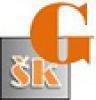 PODACI O PRIJEVOZU UČENIKA 1. RAZREDAŠkolska godina 2020./2021.U Varaždinu, ________________ 2020.       			______________________________								       Potpis roditelja/skrbnikaZaštita osobnih podatakaGospodarska škola Varaždin, Božene Plazzeriano 4, 42000 Varaždin, prikuplja osobne podatke učenika prilikom upisa u prvi razred i pohranjuje ih sukladno odredbama Zakona o arhivskom gradivu i arhivima na vrijeme od pet godina. Ovim obrascem prikupljaju se dodatni podaci u svrhu izdavanja potvrde učenicima za sufinanciranje prijevoza u skladu s važećom odlukom Vlade Republike Hrvatske.Gospodarska škola Varaždin s ciljem zaštite osobnih podataka osigurava Vaše pravo na pristup podacima, pravo na ispravak, pravo na brisanje, pravo na ograničenje obrade, pravo na prigovor i upućuje Vas na pravo na prigovor Agenciji za zaštiti osobnih podataka. U slučaju pitanja o zaštiti osobnih podataka u Gospodarskoj školi Varaždin obratite se našem Službeniku za zaštitu osobnih podataka epoštom na gospodarska@ss-gospodarska-vz.skole.hr ili poštom na adresu Gospodarske škole Varaždin.Ime i prezime učenikaOIB učenikaBroj telefona/mobitela roditelja/skrbnikae-pošta roditelja/skrbnikaAdresa prebivališta/boravišta učenikaNaseljeOpćina/grad prebivališta/boravišta učenikaŽupanijaRelacija putovanja učenikaod:do:Prijevozno sredstvoNaziv prijevoznikaRelacija putovanja za kombinirani prijevoz (ako učenik koristi dva međumjesna javna prijevoza u jednom odnosno istom smjeru)a) od:do:Relacija putovanja za kombinirani prijevoz (ako učenik koristi dva međumjesna javna prijevoza u jednom odnosno istom smjeru)Prijevozno sredstvoPrijevozno sredstvoRelacija putovanja za kombinirani prijevoz (ako učenik koristi dva međumjesna javna prijevoza u jednom odnosno istom smjeru)Naziv prijevoznikaNaziv prijevoznikaRelacija putovanja za kombinirani prijevoz (ako učenik koristi dva međumjesna javna prijevoza u jednom odnosno istom smjeru)b) od:do:Relacija putovanja za kombinirani prijevoz (ako učenik koristi dva međumjesna javna prijevoza u jednom odnosno istom smjeru)Prijevozno sredstvoPrijevozno sredstvoRelacija putovanja za kombinirani prijevoz (ako učenik koristi dva međumjesna javna prijevoza u jednom odnosno istom smjeru)Naziv prijevoznikaNaziv prijevoznikaSmještaj učenika u učeničkom domu u mjestu školovanjaDANE